							Toruń, 20 czerwca 2024 roku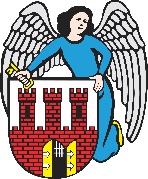     Radny Miasta Torunia        Piotr Lenkiewicz								Sz. Pan								Paweł Gulewski								Prezydent Miasta ToruniaWNIOSEKPowołując się na § 18.1 Regulaminu Rady Miasta Torunia zwracam się do Pana Prezydenta z wnioskiem:- o naprawę jezdni w ulicy Strzałowej, przy budynku wielorodzinnym 13 BUZASADNIENIEProszę o naprawę jezdni w ulicy Strzałowej, przy budynku wielorodzinnym 13 B, na granicy działki, na której obecnie finalizuje się budowa Szkoły Podstawowej nr 12.  Jezdnia w tym miejscu coraz bardziej się zapada.                                                                        /-/ Piotr Lenkiewicz										Radny Miasta Torunia